РЕГИОНАЛЬНАЯ СЛУЖБАПО ТАРИФАМ И ЦЕНАМ КАМЧАТСКОГО КРАЯПРОЕКТ ПОСТАНОВЛЕНИЯ             г. Петропавловск-КамчатскийВ соответствии с Федеральным законом от 07.12.2011 № 416-ФЗ «О водоснабжении и водоотведении», постановлением Правительства Российской Федерации от 13.05.2013 № 406 «О государственном регулировании тарифов в сфере водоснабжения и водоотведения», приказом ФСТ России от 27.12.2013 № 1746-э «Об утверждении Методических указаний по расчету регулируемых тарифов в сфере водоснабжения и водоотведения», постановлением Правительства Камчатского края от 19.12.2008 № 424-П «Об утверждении Положения о Региональной службе по тарифам и ценам Камчатского края», протоколом Правления Региональной службы по тарифам и ценам Камчатского края от ХХ.11.2019 № ХХПОСТАНОВЛЯЮ:1. Внести в постановление Региональной службы по тарифам и ценам Камчатского края от 13.12.2018 № 353 «Об утверждении тарифов на питьевую воду (питьевое водоснабжение) СХПК «Заозерный» потребителям Петропавловск-Камчатского городского округа на 2019-2023 годы» следующие изменения:1) пункты 3- 10 части 3 изложить в следующей редакции: «3) с 01 января 2020 года по 30 июня 2020 года - 42,49 руб. за 1 куб. метр;4) с 01 июля 2020 года по 31 декабря 2020 года - 43,77 руб. за 1 куб. метр;5) с 01 января 2021 года по 30 июня 2021 года - 43,77 руб. за 1 куб. метр;6) с 01 июля 2021 года по 31 декабря 2021 года - 45,10 руб. за 1 куб. метр;7) с 01 января 2022 года по 30 июня 2022 года - 45,10 руб. за 1 куб. метр;8) с 01 июля 2022 года по 31 декабря 2022 года - 46,47 руб. за 1 куб. метр9) с 01 января 2023 года по 30 июня 2023 года - 46,47 руб. за 1 куб. метр;10) с 01 июля 2023 года по 31 декабря 2023 года - 47,81 руб. за 1 куб. метр.»;3) разделы 3 - 5 приложения 1 изложить в следующей редакции: «Раздел 3. Перечень плановых мероприятий по ремонту объектов централизованных
систем водоснабжения Раздел 4. Объем финансовых потребностей, необходимых для реализации производственной программы в сфере питьевого водоснабженияРаздел 5. График реализации мероприятий производственной программы в сфере питьевого водоснабжения».2. Настоящее постановление вступает в силу через десять дней после дня его официального опубликования.Руководитель                                                                                   И.В. ЛагуткинаСОГЛАСОВАНО:Начальник отдела по регулированию тарифов в коммунальном комплексе Региональной службы по тарифам и ценам Камчатского края _________/О.А. Пригодская/     Консультантотдела по регулированию тарифов в коммунальном комплексе Региональной службы по тарифам и ценам Камчатского края __________/О.Ю. Раздьяконова/     Консультант организационно-правового отдела Региональной службы по тарифам и ценам Камчатского края  ______________/И.Н. Шишкова /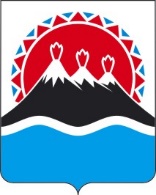 ХХ.11.2019№ХХО внесении изменений в постановление Региональной службы по тарифам и ценам Камчатского края от 13.12.2018 № 353 «Об утверждении тарифов на питьевую воду (питьевое водоснабжение) СХПК «Заозерный» потребителям Петропавловск-Камчатского городского округа на 2019-2023 годы»N 
п/пНаименование 
мероприятияСрок реализации мероприятийФинансовые
потребности 
на реализацию
мероприятий, 
тыс. руб.Ожидаемый эффектОжидаемый эффектN 
п/пНаименование 
мероприятияСрок реализации мероприятийФинансовые
потребности 
на реализацию
мероприятий, 
тыс. руб.наименование 
показателятыс. руб./%123456Мероприятия1. Текущий ремонт и техническое обслуживание объектов централизованных систем водоотведения либо объектов, входящих в состав таких систем2019 год212,32Обеспечение бесперебойной работы объектов вододоснабжения, качественного предоставления услуг 1. Текущий ремонт и техническое обслуживание объектов централизованных систем водоотведения либо объектов, входящих в состав таких систем2020 год216,50Обеспечение бесперебойной работы объектов вододоснабжения, качественного предоставления услуг 1. Текущий ремонт и техническое обслуживание объектов централизованных систем водоотведения либо объектов, входящих в состав таких систем2021 год222,26Обеспечение бесперебойной работы объектов вододоснабжения, качественного предоставления услуг 1. Текущий ремонт и техническое обслуживание объектов централизованных систем водоотведения либо объектов, входящих в состав таких систем2022 год228,84Обеспечение бесперебойной работы объектов вододоснабжения, качественного предоставления услуг 1. Текущий ремонт и техническое обслуживание объектов централизованных систем водоотведения либо объектов, входящих в состав таких систем2023 год235,62Обеспечение бесперебойной работы объектов вододоснабжения, качественного предоставления услуг Итого:1115,54N
п/пПоказателиГодтыс. руб.12341.Необходимая валовая выручка20194436,402.Необходимая валовая выручка20204510,843.Необходимая валовая выручка20214647,414.Необходимая валовая выручка20224788,555.Необходимая валовая выручка20234930,08Nп/пНаименование мероприятияГодСрок выполнения мероприятий производственной программы (тыс. руб.)Срок выполнения мероприятий производственной программы (тыс. руб.)Срок выполнения мероприятий производственной программы (тыс. руб.)Срок выполнения мероприятий производственной программы (тыс. руб.)Nп/пНаименование мероприятияГод1 квартал2 квартал3 квартал4 квартал12345671.Капитальный и текущий ремонт и техническое обслуживание объектов централизованных систем водоснабжения либо объектов, входящих в состав таких систем201953,0853,0853,0853,081.Капитальный и текущий ремонт и техническое обслуживание объектов централизованных систем водоснабжения либо объектов, входящих в состав таких систем202054,1354,1354,1354,111.Капитальный и текущий ремонт и техническое обслуживание объектов централизованных систем водоснабжения либо объектов, входящих в состав таких систем202155,5755,5755,5755,551.Капитальный и текущий ремонт и техническое обслуживание объектов централизованных систем водоснабжения либо объектов, входящих в состав таких систем202257,2157,2157,2157,211.Капитальный и текущий ремонт и техническое обслуживание объектов централизованных систем водоснабжения либо объектов, входящих в состав таких систем202358,9158,9158,9158,89